 INVITATION TO BID NKU-41-2024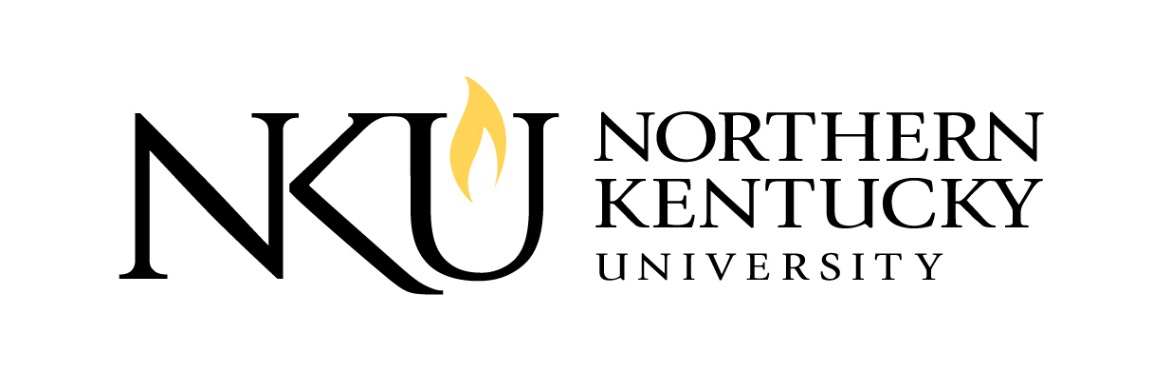 Roadway & Parking Lot Lighting Replacement 5/23/2024 Rev 6/4/24ATTENTION: This is not an order. Read all instructions, terms and conditions carefully.Table of Contents1.0 	DEFINITIONS	52.0 	GENERAL OVERVIEW	63.0 	SPECIAL CONDITIONS TO BIDDER	64.0 	SCOPE OF WORK	205.0 	BID DOCUMENTS (Including Unit Costs)	21Attachments:  	Attachment A – Excel Spreadsheet with Fixture Counts, Locations and Work needed.  	Attachment B – Pictures of Scope Locations on Campus.  	Attachment C - Base specification for new concrete base & Banner hanger info. 	Attachment D – Information on pre-cast bases that may be used in lieu of poured concrete. 	Attachment E - Cut sheets for the aforementioned fixtures 1.0 	DEFINITIONSThe term “ITB” means Invitation to Bid or this documentThe term "addenda" means written or graphic instructions issued by the Northern Kentucky University prior to the receipt of proposals that modify or interpret the ITB documents by additions, deletions, clarifications and/or corrections.The terms "offer" or “bid” mean the offeror’s/offerors’ response to this ITB.The term "offeror" means the entity or contractor group submitting the proposal.The term "contractor" means the entity receiving a contract award.The term "purchasing agent" means Northern Kentucky University appointed contracting representative.The term "responsible offeror" means a person, company or corporation that has the capability in all respects to perform fully the contract requirements and the integrity and reliability that will assure good faith performance. In determining whether an offeror is responsible, the University may evaluate various factors including (but not limited to): financial resources; experience; organization; technical qualifications; available resources; record of performance; integrity; judgment; ability to perform successfully under the terms and conditions of the contract; adversarial relationship between the offeror and the University that is so serious and compelling that it may negatively impact the work performed under this ITB; or any other cause determined to be so serious and compelling as to affect the responsibility of the offeror. The term "solicitation" means ITB.The term "University" means Northern Kentucky University.General Terms & Conditions Available to view / download at:https://inside.nku.edu/content/dam/Procurement/docs/forms/General%20Terms%20%20Conditions_RS_jg11-1-18.pdfAn electronic version of the ITB, in .PDF format only, is available through Northern Kentucky University’s Plan Room at https://www.nkuplanroom.com/purchasing/View/Login. 2.0 	GENERAL OVERVIEW2.1 	Intent and ScopeNKU is soliciting bids from contractors to replace HID lighting with LED Lighting.   The scope in general terms is: Remove existing HID PolesRe-use Bases in Locations as specified.Drill New bases in Areas as specified  Pour (or use pre-cast concrete) locations for new lights where specifiedInstall new LED poles 2.2	University InformationInformation regarding Northern Kentucky University can be found at https://inside.nku.edu/3.0 	SPECIAL CONDITIONS TO BIDDER3.1 	Key Event Dates*Awarded contractor should be prepared to mobilize within 60 days of accepted bid.3.2 	Offeror CommunicationInformation relative to this project obtained from other sources, including other university administration, faculty or staff may not be accurate, will not be considered binding and could adversely affect the potential for selection of your bid. All requests for information, questions or comments relative to this project should be directed, in writing to:Nate TempletonBid CoordinatorLucas Administrative Center, Suite 617Northern Kentucky UniversityHighland Heights, KY 41099Templetonn1@nku.edu3.3 	Pre-Bid MeetingThere will be a pre-bid meeting held on 5/31/24 10:00AM EST Next to location # 1 on Attached Scope.  While the pre-bid is not mandatory, it is highly encouraged given the variety of existing conditions of the building.  Meet at area between Lucas Admin and MEP building, Northern Kentucky University Highland Heights, KY 41076.  Please email Elias Baird, Manager Procurement Services bairde1@nku.edu with any questions.3.4 	Preparation of Offers The offeror is expected to follow all specifications, terms, conditions and instructions in this ITB. The offeror will furnish all information required by this solicitation. Proposals should be prepared simply and economically, providing a description of the offeror’s capabilities to satisfy the requirements of the solicitation. Emphasis should be on completeness and clarity of content. All documentation submitted with the proposal should be bound in the single volume except as otherwise specified.3.5 	Bid Submission and DeadlineThe bidder shall submit, by the time and date specified via US Postal Service, courier or other delivery service, its bid response in a sealed package addressed to:Blaine Gilmore, MPADirector, Procurement ServicesLucas Administrative Center, Suite 617 1 Nunn DriveNorthern Kentucky University Highland Heights, KY 41099Both inner and outer envelopes/packages should bear respondent’s name and address, and clearly marked on package(s) as follows:ITB NKU-41-2024Roadway/Parking Lot Lighting ProjectNote: Bids received after the closing date and time will not be considered.3.6 	Modification or Withdrawal of OfferAn offer and/or modification of offer received at the office designated in the solicitation after the exact hour and date specified for receipt will not be considered.An offer may be modified or withdrawn by written notice before the exact hour and date specified for receipt of offers. An offer also may be withdrawn in person by an offeror or an authorized representative, provided the identity of the person is made known and the person signs a receipt for the offer, but only if the withdrawal is made prior to the exact hour and date set for receipt of offers.3.7 	Acceptance or Rejection and Award of ProposalThe University reserves the right to accept or reject any or all bids, to waive any informalities or technicalities, to clarify any ambiguities in bids. in the proposal. In case of error in extension or prices or other errors in calculation, the unit price shall govern. Further, the University reserves the right to make a single award, split awards, multiple awards or no award, whichever is in the best interest of the University.3.8 	RejectionGrounds for the rejection of proposals include (but shall not be limited to):Failure of a bid to conform to the essential requirements of the ITB.Imposition of conditions that would significantly modify the terms and conditions of the solicitation or limit the offeror’s liability to the University on the contract awarded on the basis of such solicitation.Failure of the offeror to sign the University ITB. This includes the Authentication of Proposal and Statement of Non-Collusion and Non-Conflict of Interest statements. (pages 1 & 2)Failure to sign the Bid Form / Form of ProposalReceipt of bid after the closing date and time specified in the ITB.3.9 	AddendaAny addenda or instructions issued by the purchasing agent prior to the time for receiving proposals shall become a part of this ITB. Such addenda shall be acknowledged on the bid form or form of proposal. No instructions or changes shall be binding unless documented by a proper and duly issued addendum. 3.10 	Disclosure of Offeror’s ResponseThe ITB specifies the format, required information and general content of proposals submitted in response to this ITB. The purchasing agent will not disclose any portions of the proposals prior to contract award to anyone outside the Office of Procurement Services, the University’s administrative staff, representatives of the state or federal government (if required) and the members of the committee evaluating the proposals. After a contract is awarded in whole or in part, the University shall have the right to duplicate, use or disclose all proposal data submitted by offerors in response to this ITB as a matter of public record.Any submitted proposal shall remain valid for 90 days after the proposal due date.3.11	Restrictions on Communications with University StaffFrom the issue date of this ITB until a contractor is selected and a contract award is made, offerors are not allowed to communicate about the subject of the ITB with any University administrator, faculty, staff or members of the board of regents except: the purchasing agent representative, any University purchasing official representing the University administration, others authorized in writing by the Office of Procurement Services and University representatives during offeror presentations. If violation of this provision occurs, the University reserves the right to reject the offeror’s proposal.3.12 	Cost of Preparing Bid or ProposalCosts for developing the bids or proposals and any subsequent activities prior to contract award are solely the responsibility of the offerors. The University will provide no reimbursement for such costs.3.13 	QuestionsAll questions should be submitted by either fax or e-mail to the purchasing agent listed in Section 3.2 no later than the date listed in Section 3.1. 3.14 	No Contingent FeesNo person or selling agency shall be employed or retained or given anything of monetary value to solicit or secure this contract, except bona fide employees of the offeror or bona fide established commercial or selling agencies maintained by the offeror for the purpose of securing business. For breach or violation of this provision, the University shall have the right to reject the proposal, annul the contract without liability, or, at its discretion, deduct from the contract price or otherwise recover the full amount of such commission, percentage, brokerage or contingent fee or other benefit.3.15 	Bid Addenda and Rules for Withdrawal Prior to the date specified for receipt of offers, a submitted proposal may be withdrawn by submitting a written request for its withdrawal to the University purchasing office, signed by the offeror. Unless requested by the University, the University will not accept revisions or alterations to proposals after the proposal due date.3.16 	Effective DateThe effective date of the contract shall be the date upon which the parties execute it and all appropriate approvals, including that of the (if applicable) Commonwealth of Kentucky Legislative Contracts Review Committee, have been received.3.17 	Contractor Cooperation in Related EffortsThe University reserves the right to undertake or award other contracts for additional or related work to other entities. The contractor shall fully cooperate with such other contractors and University employees and carefully fit its work to such additional work. The contractor shall not commit or permit any act which will interfere with the performance of work by any other contractor or by University employees. This clause shall be included in the contracts of all contractors with whom this contractor will be required to cooperate. The University shall equitably enforce this clause to all contractors to prevent the imposition of unreasonable burdens on any contractor.3.18 	Governing Law See Purchase Agreement (Section 3.48)3.19 	Kentucky’s Personal Information Security and Breach Investigation Procedures and Practices ActTo the extent Company receives Personal Information as defined by and in accordance with Kentucky’s Personal Information Security and Breach Investigation Procedures and Practices Act, KRS 61.931, 61.932 and 61.933 (the “Act”), Company shall secure and protect the Personal Information by, without limitation: (i) complying with all requirements applicable to non-affiliated third parties set forth in the Act; (ii) utilizing security and breach investigation procedures that are appropriate to the nature of the Personal Information disclosed, at least as stringent as University’s and reasonably designed to protect the Personal Information from unauthorized access, use, modification, disclosure, manipulation, or destruction; (iii) notifying University of a security breach relating to Personal Information in the possession of Company or its agents or subcontractors within seventy-two (72) hours of discovery of an actual or suspected breach unless the exception set forth in KRS 61.932(2)(b)2 applies and Company abides by the requirements set forth in that exception; (iv) cooperating with University in complying with the response, mitigation, correction, investigation, and notification requirements of the Act , (v) paying all costs of notification, investigation and mitigation in the event of a security breach of Personal Information suffered by Company; and (vi) at University’s discretion and direction, handling all administrative functions  associated with notification, investigation and mitigation. 3.20 	Termination for ConvenienceSee Purchase Agreement (Section 3.48)3.21 	Termination for Non-Performance DefaultThe University may terminate the resulting contract for non-performance, as determined by the University, for such causes as: Failing to provide satisfactory quality of service, including, failure to maintain adequate personnel, whether arising from labor disputes, or otherwise any substantial change in ownership or proprietorship of the Contractor, which in the opinion of the University is not in its best interest, or failure to comply with the terms of this contract;Failing to keep or perform, within the time period set forth herein, or violation of, any of the covenants, conditions, provisions or agreements herein contained;Adjudicating as a voluntarily bankrupt, making a transfer in fraud of its creditors, filing a petition under any section from time to time, or under any similar law or statute of the United States or any state thereof, or if an order for relief shall be entered against the Contractor in any proceeding filed by or against contractor thereunder. In the event of any such involuntary bankruptcy proceeding being instituted against the Contractor, the fact of such an involuntary petition being filed shall not be considered an event of default until sixty (60) days after filing of said petition in order that Contractor might during that sixty (60) day period have the opportunity to seek dismissal of the involuntary petition or otherwise cure said potential default; orMaking a general assignment for the benefit of its creditors, or taking the benefit of any insolvency act, or if a permanent receiver or trustee in bankruptcy shall be appointed for the Contractor.Demand for AssurancesIn the event the University has reason to believe Contractor will be unable to perform under the Contract, it may make a demand for reasonable assurances that Contractor will be able to timely perform all obligations under the Contract.  If Contractor is unable to provide such adequate assurances, then such failure shall be an event of default and grounds for termination of the Contract.NotificationThe University will provide ten (10) calendar days written notice of default.  Unless arrangements are made to correct the non-performance issues to the University’s satisfaction within ten (10) calendar days, the University may terminate the contract by giving forty-five (45) days notice, by registered or certified mail, of its intent to cancel this contract.3.22 	Funding OutThe University may terminate this contract if funds are not appropriated or are not otherwise available for the purpose of making payments without incurring any obligation for payment after the date of termination, regardless of the terms of the contract. The University shall provide the contractor thirty (30) calendar days’ written notice of termination under this provision.3.23 	Assignment and SubcontractingThe Contractor(s) may not assign or delegate its rights and obligations under any contract in whole or in part without the prior written consent of the University.  Any attempted assignment or subcontracting shall be void. 3.24 	Permits, Licenses, Taxes The contractor shall procure all necessary permits and licenses and abide by all applicable laws, regulations and ordinances of all federal, state and local governments in which work under this contract is performed.The contractor must furnish certification of authority to conduct business in the Commonwealth of Kentucky as a condition of contract award. Such registration is obtained from the Secretary of State, who will also provide the certification thereof. However, the contractor need not be registered as a prerequisite for responding to the ITB.The contractor shall pay any sales, use, personal property and other tax arising out of this contract and the transaction contemplated hereby. Any other taxes levied upon this contract, the transaction or the equipment or services delivered pursuant hereto shall be the responsibility of the contractor.The contractor will be required to accept liability for payment of all payroll taxes or deductions required by local and federal law including (but not limited to) old age pension, social security or annuities.3.25	Attorneys’ FeesIn the event that either party deems it necessary to take legal action to enforce any provision of the contract and in the event that the University prevails, the contractor agrees to pay all expenses of such action including attorneys' fees and costs at all stages of litigation.3.26	Royalties, Patents, Copyrights and TrademarksThe Contractor shall pay all applicable royalties and license fees.  If a particular process, products or device is specified in the contract documents and it is known to be subject to patent rights or copyrights, the existence of such rights shall be disclosed in the contract documents and the Contractor is responsible for payment of all associated royalties.  To the fullest extent permitted by law the Contractor shall indemnify, hold the University harmless, and defend all suits, claims, losses, damages or liability resulting from any infringement of patent, copyright, and trademark rights resulting from the incorporation in the Work or device specified in the Contract Documents. Unless provided otherwise in the contract, the Contractor shall not use the University’s name nor any of its trademarks or copyrights, although it may state that it has a Contract with the University.3.27	IndemnificationThe contractor shall indemnify, hold and save harmless the University, its affiliates and subsidiaries and their officers, agents and employees from losses, claims, suits, actions, expenses, damages, costs (including court costs and attorneys’ fees of the University’s attorneys), all liability of any nature or kind arising out of or relating to the Contractor’s response to this ITB or its performance or failure to perform under the contract awarded from this ITB. This clause shall survive termination for as long as necessary to protect the University.3.28	InsuranceContractor shall obtain and maintain until all of its obligations have been discharged, including any warranty periods under this Contract are satisfied, insurance against claims for injury to persons or damage to property which may arise from or in connection with the performance of the work hereunder by the Contractor, its agents, representatives, employees, or subcontractors. The insurance requirements herein are minimum requirements for this Contract and in no way limit the indemnity covenants contained in this Contract. By requiring such minimum insurance, University shall not be deemed or construed to have assessed the risk that may be applicable to Contractor under Contract Number NKU-29-23 Contractor shall assess its own risks and, if it deems appropriate and/or prudent, maintain higher limits and/or broader coverages. The Contractor is not relieved of any liability or other obligations assumed or pursuant to the Contract by reason of its failure to obtain or maintain insurance in sufficient amounts, duration, or types. The insurance coverages stated below do not replace any surety bonds as required by contract.Coverages:1. Commercial General Liability – ISO form CG 00 01 or its equivalent form providing equivalent liability coverage. Coverage to include:Premises and OperationsPersonal Injury/Advertising Injury Products/Completed Operations Liability assumed under an Insured Contract (including tort liability of another assumed in a business contract)Independent Contractors Designated Construction Project(s) General Aggregate Limit, ISO endorsement CG 25 03 or equivalent Automatic Additional Insured-Owners, Lessees, or Contractors Endorsement, ISO endorsement CG 20 38 or equivalent Additional Insured Completed Operations-Owners, Lessees, or Contractors Endorsement, ISO endorsement CG 20 37 or equivalent: Completed Operations coverage must be kept in effect for up to the statute of repose after project completion2. Automobile Liability – Coverage to include:Owned Vehicles Leased Vehicles Hired Vehicles Non-Owned and Employee Non-Owned Vehicles Personal Injury Protection (where applicable)3. Workers’ Compensation and Employers’ Liability – Workers’ Compensation (Coverage A) and Employers’ Liability (Coverage B)4. Professional Liability (including Design Build Errors and Omissions) – When operations or activities under the contract involve any type of design work, professional liability coverage shall be maintained by Contractor covering wrongful acts, errors or omissions of Contractor.5. Contractors’ Pollution Liability – University requires this coverage whenever work at issue under this Contract involves potential pollution risk to the environment or losses caused by pollution conditions, including asbestos, that may arise from the operations of the Contractor described in the Contractor’s scope of services. Policy shall cover the Contractor’s completed operations. Completed Operations shall be kept in effect up to the statute of repose after project completion.Coverage shall apply to sudden and gradual pollution conditions resulting from the escape of release of smoke, vapors, fumes, acids, alkalis, toxic chemicals, liquids, or gases, natural gas, waste materials, or other irritants, contaminants, or pollutants, including asbestos. If the coverage is written on a claims-made basis, the Contractor warrants that any retroactive date applicable to coverage under the policy precedes the effective date of this Contract. This coverage can be obtained through the Contractor’s commercial general liability policy by including the Limited Pollution Liability Extension ISO endorsement CG 24 15 or its equivalent.If the contractor is responsible for the transport of any hazardous waste, the Contractor can extend the pollution liability policy to cover this exposure or the Contractor can add to the Commercial Automobile Policy by adding ISO endorsement CA 99 48 and MCS-90.Limits Required: Contractor shall carry the following minimum limits of liability: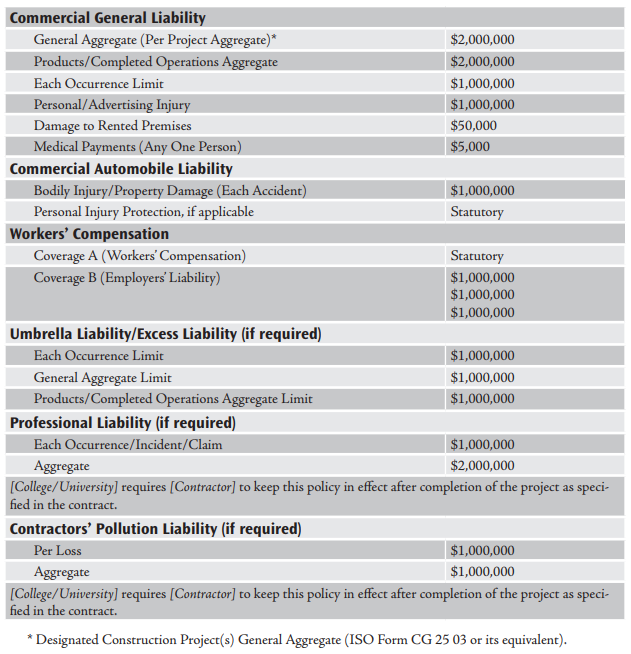 Additional Requirements Commercial General Liability (CGL) Commercial General Liability (CGL) must include coverage for liability arising from Products/ Completed Operations and Liability Assumed Under an Insured Contract.  If the CGL insurance has a general aggregate limit, then ISO endorsement CG 25 03 or its equivalent must be added. The Designated Construction Project(s) General Aggregate Limit must be maintained for the ongoing operations phase of the Project and the limit must be twice the minimum required occurrence limit. Contractor shall name Northern Kentucky University and its Board of Regents/Trustees, officers, employees, agents, and volunteers as Additional Insureds on ISO endorsements CG 20 38 and CG 20 37 or a substitute providing equivalent coverage. The CGL policy shall contain no endorsement or modification limiting the scope of coverage for liability arising from pollution, explosion, collapse, underground property damage, or damage to the work. 
Commercial Automobile Commercial automobile must be endorsed to include contractual liability coverage if it is not automatically included within the form. Contractors’ Pollution Liability The contractors’ pollution liability policy shall be endorsed to include the following as Additional Insureds: Northern Kentucky University and its Board of Regents/Trustees, officers, employees, agents, and volunteers named as an additional insured with respect to liability and defense of suits arising out of the activities performed by, or on behalf of the Contractor, including completed operations. Workers’ Compensation Workers’ Compensation policy must include NCCI endorsement WC000313 Waiver of Our Right to Recover from Others endorsement in favor of Northern Kentucky University and its Board of Regents/Trustees, officers, employees, agents, and volunteers.  If there is an exposure of injury to Contractors employees under the US Longshore and Harbor Workers’ Compensation Act, the Jones Act, or under laws, regulations, or statutes applicable to maritime employees, coverage shall be included for such injuries or claims. The US Longshore and Harbor Workers’ Compensation Act coverage is provided by NCCI endorsement WC000106A, and the Maritime Coverages are provided by NCCO endorsement WC000201A. All Policies Must be written on a primary basis, non-contributory with any other insurance coverages and/ or self-insurance carried by [College/University]. Must include a Waiver of Subrogation Clause. Must include a Separation of Insureds (Cross Liability) Clause	Notice of Cancellation: Each insurance policy required by the insurance provisions of this Contract shall provide the required coverage and shall not be suspended, voided, or canceled except after thirty (30) days’ prior written notice has been given to the University, except when cancellation is for non-payment of premium; then ten (10) days’ prior notice may be given. Such notice shall be sent directly to University Director of Procurement Services, 5320 Campus Drive., AC 617, Highland Heights, KY 41099. If any insurance company refuses to provide the required notice, the Contractor or its insurance broker shall notify the University of any cancellation, suspension, or non-renewal of any insurance within seven (7) days of receipt of insurers’ notification to that effect.3.29 	Method of Award It is the intent of the University to award a contract to the qualified offeror whose bid, conforming to the conditions and requirements of the ITB, is determined to be the lowest.Notwithstanding the above, this ITB does not commit the University to award a contract from this solicitation. The University reserves the right to reject any or all offers and to waive formalities and minor irregularities in the bid received.3.30 	Reciprocal PreferenceIn accordance with KRS 45A.494, a resident offeror of the Commonwealth of Kentucky shall be given a preference against a nonresident offeror. In evaluating proposals, the University will apply a reciprocal preference against an offeror submitting a proposal from a state that grants residency preference equal to the preference given by the state of the nonresident offeror. Residency and non-residency shall be defined in accordance with KRS 45A.494(2) and 45A.494(3), respectively. Any offeror claiming Kentucky residency status shall submit with its proposal a notarized affidavit affirming that it meets the criteria as set forth in the above reference statute.An affidavit is provided and attached, for your convenience to this ITB.3.31 	Reports and AuditingThe University, or its duly authorized representatives, shall have access to any books, documents, papers, records or other evidence which are directly pertinent to this contract for the purpose of financial audit or program review. 3.32 	ConfidentialityThe University recognizes an offeror’s possible interest in preserving selected information and data included in the proposal; however, the University must treat such information and data as required by the Kentucky Open Records Act, KRS 61.870, et seq.If the offeror declares information provided in their response to be proprietary in nature and not available for public disclosure, the offeror shall declare in their response the inclusion of proprietary information and shall noticeably label as confidential or proprietary each sheet containing such information. Proposals containing information declared by the offeror to be proprietary or confidential, either wholly or in part, not excluded by the Kentucky Open Records Act, KRS 61.870 may be deemed non-responsive and may be rejected.The University’s General Counsel shall review each offeror’s information claimed to be confidential and, in consultation with the offeror (if needed), make a final determination as to whether or not the confidential or proprietary nature of the information or data complies with the Kentucky Open Records Act.3.33 	Conflict of InterestWhen submitting and signing a proposal, an offeror is certifying that no actual, apparent or potential conflict of interest exists between the interests of the University and the interests of the offeror. A conflict of interest (whether contractual, financial, organizational or otherwise) exists when any individual, contractor or subcontractor has a direct or indirect interest because of a financial or pecuniary interest, gift or other activities or relationships with other persons (including business, familial or household relationships) and is thus unable to render or is impeded from rendering impartial assistance or advice, has impaired objectivity in performing the proposed work or has an unfair competitive advantage. Questions concerning this section or interpretation of this section should be directed to the University purchasing agent identified in this ITB.3.34 	Personal Service Contract PoliciesNot Applicable3.35	Parking PermitsContractor must obtain parking permits for all vehicles that will be parked on campus. Permits can be obtained at the Welcome Center for $80/month per vehicle.http://parking.nku.edu/rules/guidelines.html3.36	Tobacco Free CampusThe use of all tobacco products shall be prohibited in all campus buildings and outside areas on campus.  3.37	Statutory AuthoritySelection of firms to provide professional services to Northern Kentucky University are governed by the provisions of the Kentucky Revised Statutes, KRS 45A.085, http://www.lrc.ky.gov/KRS/045A00/085.PDF3.38	Foreign CorporationsForeign corporations are defined as corporations that are organized under laws other than the laws of the commonwealth of Kentucky. Foreign corporations doing business within the commonwealth of Kentucky are required to be registered with the Secretary of State, New Capitol Building, Frankfort, Kentucky and must be in good standing.The Foreign Corporate Proposer, if not registered with the Secretary of State at the time of the bid submittal, shall be required to become registered and be declared in good standing prior to the issuance or receipt of a contract.3.39       Domestic CorporationsDomestic corporations are required to be in good standing
3.40      Occupational LicenseNorthern Kentucky University was annexed by the city of Highland Heights in 2008. All contractors performing work for NKU must possess a Campbell County Occupational License and a city of Highland Heights Occupational License (administered by Campbell County) and must also pay applicable payroll taxes. For further information, call 859-572-6605.3.41	Bid Bonds:A 5% bid bond is required with submission of this ITB. 3.42	Payment and Performance Bonds100% Payment and Performance Bonds will be required for work arising from this ITB3.43	Completion Dates or Liquidated DamagesIt is understood and agreed that time is of the essence.  The Contractor will efficiently, diligently, and expeditiously conduct the work in a manner that will satisfy compliance with approved project schedules.  All parties will agree upon a construction schedule prior to commencement of work.3.44	Coordination of WorkThe Vendor shall be responsible for coordinating all work with the NKU Project Manager. The Contractor shall cooperate completely with the Owner’s security forces and measures.3.45	Damage and RepairsThe Contractor shall exercise particular care to avoid damage to the Owner’s property, and adjacent property of every description.  Contractor shall make good any damage resulting from or caused by the work under this contract at their sole expense in a manner satisfactory and without extra cost to the Owner including, but not limited to, finishes, furnishings, and landscaping.3.46	Hazardous MaterialsNo asbestos containing materials, lead based paints, or other hazardous materials shall be furnished or installed in this work.3.47	Examination of SiteEach vendor shall fully acquaint and familiarize themselves with the conditions as they exist and the character of the operation to be carried on under the proposed contract and has made such investigation as may be reasonably necessary so that the vendor shall fully understand the facilities, physical conditions and restrictions attending to the work under the contract.  The specifications furnished represent a fair approximation of the material needed but all quotations submitted should take into account knowledge gained as a result of the above referenced visual inspection.3.48	Examination of Contract  Each vendor shall also thoroughly examine and become familiar with the specifications in this bid and terms and conditionsBy submitting a bid, the vendor agrees that they have carefully examined the specifications and have thereupon decided that from their own investigation Contractor has satisfied themselves as to the nature and location of work, the general and local conditions and all matters which may in any way affect the work or its performance and that as a result of such examination and investigation, vendor fully understands the intent and purpose of the documents and conditions of the bidding.  Claims for additional compensation and/or extension of time because of the vendor’s failure to follow the foregoing procedure and to familiarize themselves with the Contract Documents and all conditions which might affect work will not be allowed.NKU Purchase Agreement Forms:https://inside.nku.edu/procurement/forms0/contracts.html3.49	Field VerificationIt is the Vendor’s responsibility to verify all measurements.3.50	Hours of WorkWorking days at Northern Kentucky University are Monday through Friday, 8:00am to 4:30pm.  Deviation from these working hours must be approved by said project manager.3.51     WarrantyWarranty for all labor installation, and workmanship for one (1) years from date of acceptance, unless otherwise specified.  The LED light fixtures will come with the Mfg warranty of (5) years on defects in materials & workmanship.  A copy of the manufacturers’ warranty shall be provided with close-out documentation and included with the operation and installation manuals.  3.52     AlternatesN/A53     Change Orders/Work Change Proposal RequestsWork Change Proposal Requests (Change Orders) are not instructions to either stop work in progress or to execute the proposed change. Changes in the Work initiated by the University, the consultant or the contractor must be approved by the University, typically in writing via approved Construction Change Authorization (CCA), before contractor may proceed with the work.  Pricing and any contract time adjustments shall be provided within specified time or 20 days when not specified, after receipt of Proposal Request.  Work Change Proposal shall be all inclusive and shall include: A list of quantities of products required or eliminated and unit costs, with total amount of purchases and credits to be made. If requested, furnish survey data to substantiate quantities; Indicate applicable taxes, delivery charges, equipment rental and amounts of trade discounts; Include costs of labor and supervision directly attributable to the change; and,D.  Include any adjustment to contract schedule as a result of this change. Overhead and Profit for each Work Change Proposal may include up to 15% in mark-up, overhead and profit, with the split among the general contractor and any subcontractors determined by the contractor, but in no case shall the total exceed 15%.  Upon approval, the CCA shall be added as a line item to the Payment Application.3.54    Contractor PaymentsProvide a Schedule of Values equal to the Contract Sum for approval at least seven days prior to submission of the first payment application.  Provide a breakdown of the Contract Sum in enough detail to facilitate continued evaluation of Applications for Payment and progress reports, and generally coordinate with Project Manual/Specifications table of contents.  Provide multiple line items for principal subcontract amounts in excess of five percent of the Contract Sum. Include separate line items under Contractor and principal subcontracts for Project closeout requirements in an amount totaling five percent of the Contract Sum and subcontract amount.  Each approved Construction Change Authorization (CCA) shall be listed on the Payment Application as a separate line item. Provide separate line items in the Schedule of Values for any Allowances included in the Bid.  Retainage shall be held at 10% of completed work until completed work reaches 50% of the Contract Sum and any approved CCA’s, at which time it may be reduced, at the consultant’s and/or University’s discretion, to no less than 5%. Provide completed Consent of Surety Form prior to submitting Pay Application which requests reduction in retainage.  Retainage can be released at Final Completion of the Project.  Provide a separate line item in the schedule of values for each part of the Work where Applications for Payment may include materials or equipment purchased or fabricated and stored, but not yet installed. E.  	When Payment is requested for items stored off-site, proof of insurance must be provided, and the University reserves the right to inspect the stored items prior to approval of Payment.3.55   Waiver of Mechanic’s LienWith each Application for Payment, submit waivers of mechanic’s lien from entities lawfully entitled to file a mechanic’s lien arising out of the Contract and related to the Work covered by the payment. Submit final Application for Payment with or proceeded by conditional final waivers from every entity involved with performance of the Work covered by the application that is lawfully entitled to a lien.3.56   Safely Working on CampusThe Contractor’s Guide to Safely Working on Campus is available on the Safety and Emergency Management website under Occupational Safety (“Resources”), and includes information on Key Assignment, the Hot Work Permit, the Red Tag Permit, Accident/Incident Reporting, and Emergency contacts.4.0 	SCOPE OF WORKAs a part of NKU continuing replacement of HID with LED lighting, NKU is soliciting bids from contractors for the attached scope.  The scope in general terms is: Remove existing poles in locations specified.  Recycle HID lamp per industry standards Re-use Existing Base where specified.   Demo and Pour New Bases where specified. Alternatively, may use attached pre-cast baseFor locations where there will be a new lightMake new connection in new accessible Weatherproof enclosure for the new LED lite locations UL LISTED NEMA 4X JUNCTION BOX OF PVC - 4"H x4"W x6"D. SUITABLE FOR IN GRADE APPLICATIONInstall new LED light Replace dirt, seed (using NKU Seed spec) and straw4.1 	Specifications / Scope of ServicesSUMMARYA. This section includes information on the Material, Labor and Supervision to remove and replace HID fixtures in specified areas.  The scope detail may be found in Attachment A. LED LUMINAIREPre-approved LED Luminaires: Holophane Lighting- ATB2-P601 R4 4K- Autobahn Large P601 Package Roadway Type IV 4000/5000k CCTLSI Lighting – MRL-LED-65L-SIL-5W-50-70CRI-Q90 and MRM-LED-48L-SIL-4-50-70CRIOrion Lighting – IAHP1G1xxxFD840T4DP RAB Lighting – RAB ALED Medium & RAB ALED Large NOTE: Alternate fixtures (Comparable as Equal) May be offered as alternates to one of the aforementioned primary fixtures.   Lighting Layout and cutsheet required for review and approval. 4.2  Warranty LED modules shall have a minimum of (5) year warranty from the date of installation as well as a (5) year warranty on the paint finish. - If more than 5% of the individual LED’s fail within the warranty period, the all luminaires must berepaired or replaced.4.2 Required submittals for alternate fixtures:1. Luminaire cut sheet.2. LED light source cut sheet.3. LED driver cut sheet,4. Cut sheet for surge protection device, if applicable.5. LM-79 luminaire photometric report.6. Lm-80 Luminaire maintenance report.7. TM-21 calculations8. Backlight, uplight, glare (BUG) rating of the luminaire.9. Computer generated point by point photometric of the maintained light levels.10. Maintenance manuals11. Safety certification and file number indicating compliance with UL 1598.LIGHT POLEThe light poles are to be 20 or 30 foot round non-tapered aluminum poles with a 4-bolt anchor base.  Alternate composite poles acceptable with pre-approval. Aluminum Poles to be Seamless, extruded structural tube complying with ASTM B 429, 6063-T6 alloy with access hand hole in pole wall.C. Light pole must comply with ASSHTO LTS-3 in structural design of poles.D. Wind load strength of pole for indicated height:Wind load: pressure of wind on pole and luminaire calculated and applied as stated in AASHTO LTS-3.E. Luminaire Attachment: Structural supports to comply with luminaire mounting requirements.F. Finish: Match finish of pole and support structure on arm, bracket, and tendon mount materials.G. Mounting Fasteners: To be corrosion-resistant compatible with support components.Materials shall not cause galvanic action at contact points.Anchor Bolts, Leveling Nuts, Bolt Caps, and Washers: Hot-dip galvanized after fabrication unlessstainless-steel items are indicated.H. Grounding and Bonding Lugs: Welded 1/2-inch threaded lug listed for attaching grounding and bonding conductors accessible through hand hole.I. Cast base cover to be same material and color of pole.POLE INSTALLATION:A. Set reinforcement for anchor bolts, nuts, and washers according to anchor-bolt templates furnished by pole manufacturer. Refer to drawings for concrete foundation details.B. Install Pole accordingly:1. Use web fabric slings (not chain or cable) to raise and set poles.2. Mount pole to foundation with leveling nuts, and tighten top nuts to torque level recommended by pole manufacturer.3. Secure poles level, plumb, and square.4. Grout Void between pole base and foundation. Use non-shrink or expanding concrete grout firmlypacked to fill space.5. Use short piece of 1/2-inch diameter pipe to make a drain hole through grout. Arrange to draincondensation from interior of pole.C. Corrosion Prevention:1. Aluminum: do not use in contact with earth or concrete. When in direct contact with a dissimilarmetal, protect aluminum by insulating fittings or treatment.POLE GROUNDINGA. Ground Pole/support per NECB. Install grounding conductor pigtail in the base for connecting luminaire to grounding system and make all final connections.SUBMITTALSA. Product Data, including data on accessories and finishes:1. Materials and dimensions for poles.2. Means of attaching luminaires and indication that attachment is suitable for it.3. BasesB. Shop Drawings: Include anchor-bolt templates keyed to specific poles and certified by manufacturer.C. Product Certificates: signed by manufacturer of poles, certifying that products are designed for load requirements in AASHTO LTS-3 and that load imposed by luminaire and banners has been included in design.DELIVERY, STORAGE AND HANDLINGA. Package aluminum poles for shipping according to ASTM B 660.B. Store poles on decay resistant treated skids at least 12” inches above grade and vegetation. Support poles to prevent distortion and arrange to provide free air circulation.C. Retain factory- applied pole wrappings on aluminum poles until just before pole installation. For poles with nonmetallic finishes, handle with web fabric straps.WARRANTYA. Special warranty: Manufacturer’s standard form in which manufacturer agrees to repair or replace lighting poles and standards that fail in finish, materials, and workmanship within specified warranty period.POLE FOUNDATIONA. Light Pole Foundations are to be poured concrete as designed per the detailed foundation drawing in Attachment B.CONSTRUCTION REQUIREMENTSA. The Contractor shall provide all equipment and labor needed for the complete installation of newconcrete foundation, poles, and LED luminaries, conduits, conductors, connections, field testing and all other work required for a complete working pathway light system.B. The Contractor shall procure and obtain all permits, licenses and other authorizations from allapplicable State and Federal agencies necessary for the execution of this work. Pay all charges and fees, and give all notices necessary to the due and lawful prosecution of work.C. The Contractor shall demolish and remove from site existing light poles, concrete foundations,associated electric and install new concrete foundations, poles, and luminaries at or near existinglocations shown on Attachment A.D. The contractor shall install new trenching, pull boxes, conduit, and wire as needed to re-feed each light.  Requests for disconnecting of lighting circuits shall be made 48 hours in advance.E. Execution of this work shall be done in a way that keeps the existing lights, not part of the scope,energized throughout the project. In the event that reconnections take longer than anticipatedcontractor should notify the owner’s representative, Rodney Thiemann, in order to coordinate with the campus Police Department to arrange extra patrolling as needed.F. After removal of existing concrete foundations, the contractor shall backfill to grade with native soil compacted to 90% relative compaction.G. If any utility is detected running through the existing foundation and needs to be re-routed or cleared, contractor must stop work and contact the University’s representative.H. Each installation shall be field tested and approved by the Universities representative, theManufactures representative and the State Electrical inspector.I. The contractor is responsible to patch, repair, and refinish any surfaces or structures damaged ordemolished during execution of this work.J. The contractor is responsible for restoring the turf areas to pre-construction conditions:1. Grade areas disturbed by construction and remove all rock and large particles that cannot bebroken.2. Spread at least one inch of shredded topsoil over the area to be seeded.3. Seed with fresh, clean, dry new crop seed complying with AOSA’s Journal of Seed Technology.4. Seed mixture to be 80% Tall Fescue and 20% Perennial Rye Grass.5. Cover with Straw.K. The contractors shall provide to the University: Approved inspection reports, "as-built" drawings, and system documentation.Project Management:All work must be completed within the provided time frame. Any off-hours, overtime, delays, etc. will be the responsibility of the contractor.Coordinate all work with NKU PM to ensure minimal disruption to daily operations.Documentation:Provide comprehensive documentation detailing the installation process, device configurations, and integration procedures.Include maintenance and troubleshooting guidelines for future reference for any lighting compatibility issues. 5.0 	BID DOCUMENTSAuthentication of Bid (Pg. 2-3, must be notarized)References FormUnit Price Cost Sheet Form of Proposal / Bid FormSubcontractorsBid BondATTACHMENTS:Attachment A – Excel Spreadsheet with Fixture Counts, Locations and Work needed.  Attachment B – Pictures of Scope Locations on Campus.  Attachment C - Base specification for new concrete base & Banner hanger info. Attachment D – Information on pre-cast bases that may be used in lieu of poured concrete. Attachment E - Cut sheets for the aforementioned fixtures 5.1	REFERENCESBidder Qualifications: The bidder is required to submit a list of completed projects where he has performed similar work to that specified herein.Organization:_____________________________________________________Contact Name:____________________________________________________Phone Number:___________________________________________________Date Work Completed:__________________ Value of Contract:___________Project Manager assigned to this project: ______________________________Brief Project Description: _______________________________________________________________________________________________________________________________________________________________________________Organization:_____________________________________________________Contact Name:____________________________________________________Phone Number:___________________________________________________Date Work Completed:__________________ Value of Contract:___________Project Manager assigned to this project: ______________________________Brief Project Description: _______________________________________________________________________________________________________________________________________________________________________________Organization:_____________________________________________________Contact Name:____________________________________________________Phone Number:___________________________________________________Date Work Completed:__________________ Value of Contract:___________Project Manager assigned to this project: ______________________________Brief Project Description: _______________________________________________________________________________________________________________________________________________________________________________5.2 	List of Unit Prices (Must Be Submitted with Bid)List of Unit Prices.  Unit prices shall include the furnishing of all labor, materials, suppliers, services, and shall include all items of cost, overhead and profit for the Trade Contractor and any Subcontractor involved, and shall be used uniformly without modification for either additions or deductions.  The Unit Price as established shall be used to determine the equitable adjustment of the Contract Price in connection with changes or extra work requested by owner and performed under the Contract. 5.3	FORM OF PROPOSAL LUMP SUM BASE BIDThe Bidder agrees to furnish all labor, materials, supplies, supervision and services required to perform this contract in a workmanlike manner. These services to be provided in accordance with Specifications and Contract Documents, and any duly issued Addenda.  NKU reserves the right to award either option based on the best value to the University for the Project and in consideration of available funds.Basis of Award is per scope of work items listed below.   Base Bid Scope:Disconnect & Remove a total of 62 fixtures.  Install 81 LED heads on a total of 50 new Poles.  Pour a total of 11 new bases.Disconnect 4 locations & demo Base; no new fixture Remove Pole leave base in place in 8 locations; for future use.  Total Cost for all work included in the Contract Documents, inclusive of all lump sum and unit price work efforts. Also included with the Base Bid is the Allowance as stated in Section 012100 and Part A.1 below, and any duly issued Addenda for the LUMP SUM BASE BID set forth below: ___________________________________________________________Dollar____________________Cents                              		                       (USE WORDS)                                                                          (USE WORDS)                                                                                                             							                            $ _________________________								                         (USE NUMBERS)Acknowledgement of mobilization within 90 days of award _______ (Initial)This offer is for, at minimum, _______________ calendar days from the date this offer is opened. In submitting the above it is expressly agreed that upon proper acceptance by Northern Kentucky University of any or all items offered, a contract shall thereby be created with respect to the items accepted.THIS BID SUBMITTED BY: _____________________________________________________________________________				(Name and Address of Bidder)DATE:  _______________	AUTHORIZED SIGNATURE:_________________________NOTE:	The Authentication of Bid and Statement of Non-Collusion and Non-Conflict of Interest must be properly executed for this Bid to be valid.This Bidder, in compliance with this Request for Bid, and having carefully examined the complete contract documents, as well as the specifications for the work as prepared by Northern Kentucky University, hereby proposes to furnish all labor, supervision, materials, supplies and services required to perform the specifics of the Contract Documents, within the time set forth herein and for the final negotiated price.The Bidder, hereby acknowledges receipt of the following Addenda:ADDENDUM NO.  ______	DATED ______   ADDENDUM NO. _______	DATE _______5.6	SUBCONTRACTORS (IF APPLICABLE)SUBCONTRACTORS: The following is a list of subcontractors proposed by the bidder to be used to complete the project. All subcontractors are subject to approval by Northern Kentucky University. Failure to submit this list completely filled out may invalidate bid. SUBCONTRACTORS MAY NOT BE CHANGED AFTER CONTRACT AWARD WITHOUT APPROVAL BY NKU.BRANCH OF WORK 	      			NAME, ADDRESS AND TELEPHONE OF SUBCONTRACTORS5.7   Bid Bond5% of Contract PriceKNOW ALL MEN BY THESE PRESENTS, that we (here insert full name and address or legal title of Contractor) as Principal, hereinafter called the Principal, and (here insert full name and address or legal title of Surety) a corporation duly organized under the laws of the State of Kentucky as Surety, hereinafter called Surety, are held and firmly bound unto Northern Kentucky University as Obligee, hereinafter called Obligee, in the sum of :____________________________________________________ Dollars ($__________________),representing 5% of the Principal's total bid price and for the payment of which sum well and truly to be made, the said Principal and the said Surety, bind ourselves, our heirs, executors, administrators, successors and assigns, jointly and severally, firmly by these presents.WHEREAS, the Principal has submitted a bid for 	(Here insert full name, address and description of project)NOW THEREFORE, if the Obligee shall accept the bid of the Principal within the period specified, or if no period is specified, within 45 days after its opening, and the Principal shall enter into a Contract with the Obligee in accordance with the terms of such bid, and give such bid or bonds as may be specified in the bidding or Contract Documents with good and sufficient surety for the faithful performance of such Contract and for the prompt payment of labor and material furnished in the prosecution thereof, or in the event of the failure of the Principal to enter such Contract and give such bonds or bonds, if the Principal shall pay to the Obligee the difference not to exceed the penalty hereof between the amount specified in said bid and such larger amount for which the Obligee may in good faith contract with another party to perform the Work covered by said bid, then this obligation shall be null and void, otherwise to remain in full force and effect.Signed and sealed this day of	2022(Principal)	(Seal)				(Witness)(Title)(Surety)	(Seal)				(Witness)(Title)THIS DOCUMENT MUST BE NOTORIZEDThis is only an example.  Other forms may be used.Proposal NO:NKU-41-2024Issue Date:05/23/2024Purchasing Officer:Blaine GilmoreRETURN ORIGINAL COPY OF PROPOSAL TO:Northern Kentucky University Procurement Services1 Nunn Drive617 Lucas Administrative CenterHighland Heights, KY 41099IMPORTANT:  BIDS MUST BE RECEIVED BY THE DATE AND TIME LISTED IN SECTION 3.1NOTICE OF REQUIREMENTSThe University’s General Terms and Conditions and Instructions to Bidders, viewable at the NKU Procurement Website, apply to this Request for Proposal.The University General Purchase Agreement Forms will be used as contract documents2.	Contracts resulting from this ITB must be governed by and in accordance with the laws of the Commonwealth of Kentucky.3.    Any agreement or collusion among Offerors or prospective Offerors, which restrains, tends to restrain, or is reasonably calculated to restrain competition by agreement to bid at a fixed price or to refrain from offering, or otherwise, is prohibited.4.    Any person who violates any provisions of KRS 45A.325 shall be guilty of a felony and shall be punished by a fine of not less than five thousand dollars nor more than ten thousand dollars, or be imprisoned not less than one year nor more than five years, or both such fine and imprisonment. Any firm, corporation, or association who violates any of the provisions of KRS 45A.325 shall, upon conviction, may be fined not less than ten thousand dollars or more than twenty thousand dollars.AUTHENTICATION OF BID AND STATEMENT OF NON-COLLUSION AND NON-CONFLICT OF INTEREST
I hereby swear (or affirm) under the penalty for false swearing as provided by KRS 523.040:1.   That I am the offeror (if the offeror is an individual), a partner, (if the offeror is a partnership), or an officer or employee of the bidding corporation having authority to sign on its behalf (if the offeror is a corporation);2.    That the attached proposal has been arrived at by the offeror independently and has been submitted without collusion with, and without any agreement, understanding or planned common course of action with, any other Contractor of materials, supplies, equipment or services described in the Request for Proposal, designed to limit independent bidding or competition;3.    That the contents of the proposal have not been communicated by the offeror or its employees or agents to any person not an employee or agent of the offeror or its surety on any bond furnished with the proposal and will not be communicated to any such person prior to the official closing of the ITB:4.    That the offeror is legally entitled to enter into contracts with the Northern Kentucky University and is not in violation of any prohibited conflict of interest, including those prohibited by the provisions of KRS 45A.330 to .340, 164.390, and5.     That the Offeror, and its affiliates, are duly registered with the Kentucky Department of Revenue to collect and remit the sale and use tax imposed by Chapter 139 to the extent required by Kentucky law and will remain registered for the duration of any contract award6.     That I have fully informed myself regarding the accuracy of the statement made above.SWORN STATEMENT OF COMPLIANCE WITH FINANACE LAWSIn accordance with KRS45A.110 (2), the undersigned hereby swears under penalty of perjury that he/she has not knowingly violated any provision of the campaign finance laws of the Commonwealth of Kentucky and that the award of a contract to a bidder will not violate any provision of the campaign finance laws of the Commonwealth of Kentucky.CONTRACTOR REPORT OF PRIOR VIOLATIONS OF KRS CHAPTERS 136, 139, 141, 337, 338, 341 & 342The Contractor by signing and submitting a proposal agrees as required by 45A.485 to submit final determinations of any violations of the provisions of KRS Chapters 136, 139, 141, 337, 338, 341 and 342 that have occurred in the previous five (5) years prior to the award of a contract and agrees to remain in continuous compliance with the provisions of the statutes during the duration of any contract that may be established. Final determinations of violations of these statutes must be provided to the University by the successful Contractor prior to the award of a contract.CERTIFICATION OF NON-SEGREGATED FACILITIESThe Contractor, by submitting a proposal, certifies that he/she is in compliance with the Code of Federal Regulations, No. 41 CFR 60-1.8(b) that prohibits the maintaining of segregated facilities.RECIPROCAL PREFERENCE(1) Prior to a contract being awarded to the lowest responsible and responsive bidder on a contract by a public agency, a resident bidder of the Commonwealth shall be given a preference against a nonresident bidder registered in any state that gives or requires a preference to bidders from that state. The preference shall be equal to the preference given or required by the state of the nonresident bidder. (2) A resident bidder is an individual, partnership, association, corporation, or other business entity that, on the date the contract is first advertised or announced as available for bidding:      (a) Is authorized to transact business in the Commonwealth; and      (b) Has for one (1) year prior to and through the date of the advertisement, filed Kentucky corporate income taxes, made payments to the Kentucky unemployment insurance fund established in KRS 341.490, and maintained a Kentucky workers' compensation policy in effect.(3) A nonresident bidder is an individual, partnership, association, corporation, or other business entity that does not meet the requirements of subsection (2) of this section. (4) If a procurement determination results in a tie between a resident bidder and a nonresident bidder, preference shall be given to the resident bidder. (5) This section shall apply to all contracts funded or controlled in whole or in part by a public agency. (6) The Finance and Administration Cabinet shall maintain a list of states that give to or require a preference for their own resident bidders, including details of the preference given to such bidders, to be used by public agencies in determining resident bidder preferences. The cabinet shall also promulgate administrative regulations in accordance with KRS Chapter 13A establishing the procedure by which the preferences required by this section shall be given. (7) The preference for resident bidders shall not be given if the preference conflicts with federal law. (8) Any public agency soliciting or advertising for bids for contracts shall make KRS 45A.490 to 45A.494 part of the solicitation or advertisement for bidsDEFINITIONSAs used in KRS 45A.490 to 45A.494: (1) "Contract" means any agreement of a public agency, including grants and orders, for the purchase or disposal of supplies, services, construction, or any other item; and (2) "Public agency" has the same meaning as in KRS 61.805.SIGNATURE REQUIRED: This proposal cannot be considered valid unless signed and dated by an authorized agent of the offeror. Type or print the signatory's name, title, address, phone number and fax number in the spaces provided. Offers signed by an agent are to be accompanied by evidence of his/her authority unless such evidence has been previously furnished to the issuing office. Your signature is acceptance to the Terms and conditions above.NOTICE OF REQUIREMENTSThe University’s General Terms and Conditions and Instructions to Bidders, viewable at the NKU Procurement Website, apply to this Request for Proposal.The University General Purchase Agreement Forms will be used as contract documents2.	Contracts resulting from this ITB must be governed by and in accordance with the laws of the Commonwealth of Kentucky.3.    Any agreement or collusion among Offerors or prospective Offerors, which restrains, tends to restrain, or is reasonably calculated to restrain competition by agreement to bid at a fixed price or to refrain from offering, or otherwise, is prohibited.4.    Any person who violates any provisions of KRS 45A.325 shall be guilty of a felony and shall be punished by a fine of not less than five thousand dollars nor more than ten thousand dollars, or be imprisoned not less than one year nor more than five years, or both such fine and imprisonment. Any firm, corporation, or association who violates any of the provisions of KRS 45A.325 shall, upon conviction, may be fined not less than ten thousand dollars or more than twenty thousand dollars.AUTHENTICATION OF BID AND STATEMENT OF NON-COLLUSION AND NON-CONFLICT OF INTEREST
I hereby swear (or affirm) under the penalty for false swearing as provided by KRS 523.040:1.   That I am the offeror (if the offeror is an individual), a partner, (if the offeror is a partnership), or an officer or employee of the bidding corporation having authority to sign on its behalf (if the offeror is a corporation);2.    That the attached proposal has been arrived at by the offeror independently and has been submitted without collusion with, and without any agreement, understanding or planned common course of action with, any other Contractor of materials, supplies, equipment or services described in the Request for Proposal, designed to limit independent bidding or competition;3.    That the contents of the proposal have not been communicated by the offeror or its employees or agents to any person not an employee or agent of the offeror or its surety on any bond furnished with the proposal and will not be communicated to any such person prior to the official closing of the ITB:4.    That the offeror is legally entitled to enter into contracts with the Northern Kentucky University and is not in violation of any prohibited conflict of interest, including those prohibited by the provisions of KRS 45A.330 to .340, 164.390, and5.     That the Offeror, and its affiliates, are duly registered with the Kentucky Department of Revenue to collect and remit the sale and use tax imposed by Chapter 139 to the extent required by Kentucky law and will remain registered for the duration of any contract award6.     That I have fully informed myself regarding the accuracy of the statement made above.SWORN STATEMENT OF COMPLIANCE WITH FINANACE LAWSIn accordance with KRS45A.110 (2), the undersigned hereby swears under penalty of perjury that he/she has not knowingly violated any provision of the campaign finance laws of the Commonwealth of Kentucky and that the award of a contract to a bidder will not violate any provision of the campaign finance laws of the Commonwealth of Kentucky.CONTRACTOR REPORT OF PRIOR VIOLATIONS OF KRS CHAPTERS 136, 139, 141, 337, 338, 341 & 342The Contractor by signing and submitting a proposal agrees as required by 45A.485 to submit final determinations of any violations of the provisions of KRS Chapters 136, 139, 141, 337, 338, 341 and 342 that have occurred in the previous five (5) years prior to the award of a contract and agrees to remain in continuous compliance with the provisions of the statutes during the duration of any contract that may be established. Final determinations of violations of these statutes must be provided to the University by the successful Contractor prior to the award of a contract.CERTIFICATION OF NON-SEGREGATED FACILITIESThe Contractor, by submitting a proposal, certifies that he/she is in compliance with the Code of Federal Regulations, No. 41 CFR 60-1.8(b) that prohibits the maintaining of segregated facilities.RECIPROCAL PREFERENCE(1) Prior to a contract being awarded to the lowest responsible and responsive bidder on a contract by a public agency, a resident bidder of the Commonwealth shall be given a preference against a nonresident bidder registered in any state that gives or requires a preference to bidders from that state. The preference shall be equal to the preference given or required by the state of the nonresident bidder. (2) A resident bidder is an individual, partnership, association, corporation, or other business entity that, on the date the contract is first advertised or announced as available for bidding:      (a) Is authorized to transact business in the Commonwealth; and      (b) Has for one (1) year prior to and through the date of the advertisement, filed Kentucky corporate income taxes, made payments to the Kentucky unemployment insurance fund established in KRS 341.490, and maintained a Kentucky workers' compensation policy in effect.(3) A nonresident bidder is an individual, partnership, association, corporation, or other business entity that does not meet the requirements of subsection (2) of this section. (4) If a procurement determination results in a tie between a resident bidder and a nonresident bidder, preference shall be given to the resident bidder. (5) This section shall apply to all contracts funded or controlled in whole or in part by a public agency. (6) The Finance and Administration Cabinet shall maintain a list of states that give to or require a preference for their own resident bidders, including details of the preference given to such bidders, to be used by public agencies in determining resident bidder preferences. The cabinet shall also promulgate administrative regulations in accordance with KRS Chapter 13A establishing the procedure by which the preferences required by this section shall be given. (7) The preference for resident bidders shall not be given if the preference conflicts with federal law. (8) Any public agency soliciting or advertising for bids for contracts shall make KRS 45A.490 to 45A.494 part of the solicitation or advertisement for bidsDEFINITIONSAs used in KRS 45A.490 to 45A.494: (1) "Contract" means any agreement of a public agency, including grants and orders, for the purchase or disposal of supplies, services, construction, or any other item; and (2) "Public agency" has the same meaning as in KRS 61.805.SIGNATURE REQUIRED: This proposal cannot be considered valid unless signed and dated by an authorized agent of the offeror. Type or print the signatory's name, title, address, phone number and fax number in the spaces provided. Offers signed by an agent are to be accompanied by evidence of his/her authority unless such evidence has been previously furnished to the issuing office. Your signature is acceptance to the Terms and conditions above.READ CAREFULLY - SIGN IN SPACE BELOW - FAILURE TO SIGN INVALIDATES BID or OFFERAUTHORIZED SIGNATURE: __________________________________________________________________   NAME (Please Print Legibly): ________________________________________________________________        TITLE: ____________________________ DATE:   __________________________*****************************************************************************State of _________________________________)County of _______________________________)The foregoing statement was sworn to me this __________________ day of___________________, 20 _____, by _________________________________.___________________________________________(Notary Public)My Commission expires: ______________________THIS DOCUMENT MUST BE NOTORIZEDRelease of ITB05/20/2024Pre-Bid Conference05/31/2024 10:00 am EST Lower Level Outside Veterans Resource Center.  Location # 1 in Bid scopeDeadline for Written QuestionsNoon Eastern Time on 06/10/2024Addendum If Needed2 p.m. Eastern Time on 06/14/2024BIDS DUE2 p.m. Eastern Time on 06/20/2024ITEM DESCRIPTIONUNITUNIT PRICE1.	Unit Price A: New Base Required   - In case any of the bases that need to be re-used are determined to be bad and need a new base.   This is cost of new base and demo of old base.         EA.$ 	2.	Unit Price B: Replacement of additional HID with single LED head (re-use existing concrete base)  - Price for removal of old HID pole, and installation of new pole on existing concrete base.         EA.$ 	3.	Unit Price C: Replacement of additional HID with single LED head (new base)  - Price for removal of old HID pole, and installation of new pole on new concrete base.          EA.$ 	